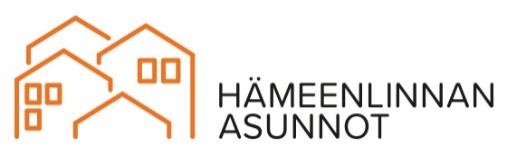 Haemme joukkoommeASUMISNEUVOJAAHämeenlinnan Asunnot Oy on Hämeenlinnan kaupunkikonserniin kuuluva kaupungin vuokrataloyhtiö. Asiakkaanamme on ihmisiä vauvasta vaariin eri kulttuureista.Asumisneuvojana työskentelet toisen asumisneuvojamme työparina. Työssä tulet tapaamaan asiakkaitamme, joilla on haasteita vuokranmaksussa, asunnon kunnossapidossa tai asumistavoissa. Arvioit asumiseen tarvittavan tuen määrää ja laatua sekä ohjaat tukipalvelujen käyttöön. Osa työstä on ongelmia ennaltaehkäisevää ohjausta ja neuvontaa. Tulet osallistumaan myös yrityksemme asiakaspalvelutyöhön, asuntojen näyttöihin ja asukastilaisuuksiin, joissa saat kontaktipintaa asukaskuntaamme.Tule mukaan asiantuntevaan tiimiimme ehkäisemään asumisen ongelmia ja vaikuttamaan siihen, että mahdollisimman moni asumisen haasteita kohdannut saa apua ja voi jatkaa asumista omassa kodissaan.Toivomme hakijalta:soveltuvaa sosiaalialan tutkintoa ja/tai kokemusta vastuullisesta asiakasohjaustyöstäyhteistyökykyä, oma-aloitteisuutta ja positiivista innokkuuttaasiakaspalveluhenkisyyttätavoitteellisuutta ja kehittymishalukkuuttasuomen ja englannin suullista ja kirjallista esitystaitoaMs Office- työkalujen hyvää hallintaaajokorttia Monipuolisen ja itsenäisen tehtäväkokonaisuuden lisäksi tarjoamme hyvät mahdollisuudet ammattitaitosi kehittämiseen sekä kilpailukykyiset henkilöstöedut.Hakemukset ja ansioluettelot palkkatoiveineen pyydämme lähettämään ystävällisesti 12.03.2021 mennessä: tiina.salo@hameenlinnanasunnot.fiLisätietoja tehtävästä antaa Hämeenlinnan Asunnot Oy:n asiakaspalvelupäällikkö Tiina Salo puhelimitse ti 23.2. klo 12-14 ja to 4.3. klo 12-14 sekä sähköpostitse tiina.salo@hameenlinnanasunnot.fi.Tule mukaan rakentamaan toimivaa asumisneuvonnan konseptia!